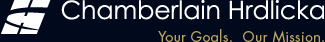 Media Contact:Lisa JohnsonPierpont Communications(713) 627-2223ljohnson@piercom.comNational Law Firm Chamberlain, Hrdlicka, White & Williams Adds Aughtry to MastheadVeteran  Tax Attorney David Aughtry a Valued Member of the TeamATLANTA (August 3, 2011) – National law firm Chamberlain Hrdlicka announced today that it has changed its formal name to Chamberlain, Hrdlicka, White, Williams & Aughtry, effective August 1, 2011. Atlanta-based tax attorney David Aughtry has been added to Chamberlain’s masthead after serving as a shareholder with the firm for 27 years.  “This designation is most well deserved and long overdue,” said Wayne Risoli, managing partner, Chamberlain Hrdlicka. “David has been one of our finest and most loyal shareholders, and, as the firm’s largest-producing attorney, he has played a pivotal role in our sustained success.  In adding his name to our firm name, we wish to thank David for his years of unparalleled service and dedication.” Aughtry began his tenure at Chamberlain Hrdlicka in the firm’s  office before opening the  practice in 1986 with only five attorneys. Under Aughtry’s leadership, the  office has experienced dynamic growth, and now has a roster of over 40 attorneys practicing in the areas of tax controversy and litigation, tax and estate planning, construction law, real estate, corporate securities and finance, intellectual property, business litigation and bankruptcy.“I am humbled by being listed alongside lawyers I always viewed as giants,” said Aughtry. “When we opened the  office, I only dreamed that we could build the team we have here today.  Just in , that team covers an extraordinary array of business-based practices filled with people whose standards make me proud to be a lawyer."Aughtry's practice focuses on civil and criminal tax litigation, defending companies and individuals in disputes with the IRS. He has been nationally recognized in tax litigation in Chambers USA and the US Legal 500 Litigation Guide. In 2010, Aughtry was selected to serve as President of the Southern Federal Tax Institute Board of Trustees. He is also a Fellow of both the International Society of Barristers and the  of Tax Counsel.  Before joining Chamberlain Hrdlicka in 1982, Aughtry spent four years working at the IRS as a trial attorney, Office of the Chief Counsel, where he also served as a Tax Shelter Coordinator.  He graduated from The Citadel in 1975 with a B.A. in English, from the  of  in 1978 with a Masters in Accounting and a law degree, and from  in 1982 with a Masters in Taxation (LL.M.) where he taught tax controversy for a number of years.  About Chamberlain Hrdlicka Chamberlain Hrdlicka is a diversified business law firm with offices in , , ,  and . The firm represents both public and private companies as well as individuals and family-owned businesses across the nation. In addition to tax planning and tax controversy, the firm offers legal counsel in corporate law, securities and finance, employment law and employee benefits, energy law, estate planning and administration, intellectual property law, international and immigration law, commercial and business litigation, real estate law and construction law.###